History of Women’s struggle in South Africa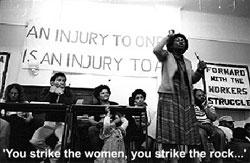 Women at the start of the 20th centuryIt is only over the last three or four decades that women's role in the history of South Africa has, belatedly, been given some recognition. Previously the history of women's political organization, their struggle for freedom from oppression, for community rights and, importantly, for gender equality, was largely ignored in history texts. Not only did most of these older books lean heavily towards white political development to the detriment of studies of the history and interaction of whites with other racial groups, but they also focused on the achievements of men (often on their military exploits or leadership ability) virtually leaving women out of South African history.The reason for this ‘invisibility' of women, calls for some explanation. South African society (and this applies in varying degrees to all race groups) are conventionally patriarchal. In other words, it was the men who had authority in society; women were seen as subordinate to men. Women's role was primarily a domestic one; it included child rearing and seeing to the well-being, feeding and care of the family. They were not expected to concern themselves with matters outside the home – that was more properly the domain of men. Economic activity beyond the home (in order to help feed and clothe the family) was acceptable, but not considered ‘feminine'. However, with the rise of the industrial economy, the growth of towns and (certainly in the case of indigenous societies) the development of the migrant labour system, these prescriptions on the role of women, as we shall see, came to be overthrown.This is a particularly appropriate time to be studying the role of women in the progress towards the new South African democracy. The year 2006 was a landmark year in which we celebrated the massive Women's March to the Union Buildings in Pretoria 50 years ago. Women throughout the country had put their names to petitions and thus indicated anger and frustration at having their freedom of movement restricted by the hated official passes. The bravery of these women (who risked official reprisals including arrest, detention and even bannings) is applauded here. So too are their organizational skills and their community-consciousness – they were tired of staying at home, powerless to make significant changes to a way of life that discriminated against them primarily because of their race, but also because of their class and their gender.We invite you to read, in the pages that follow, on the important role played by women in twentieth-century South Africa. A list of works for further reading and some appropriate documents are also included in this archive. Women, half the population after all, have been silent for too long in our history books, and although this need is now to an extent being addressed, there is still a huge gap in our knowledge on the role of South African women. It is high time that our young South Africans should put the record straight.By the beginning of the twentieth century in South Africa all the previously independent African polities had been conquered and put under white settler control. Furthermore the economic independence of these African societies had been destroyed and African men had been drawn into a labouring class on the mines (in the developing cities) and on white-owned farms. The discovery of minerals (diamonds in Kimberley in 1867 and gold on the Witwatersrand in 1886) had unleashed huge changes in the developing South African economy, and these were to become very significant for thee role played by women, particularly black women. Black men in the Cape Colony still had the vote (although a black man could not become a member of parliament), but elsewhere in South Africa black people (whether male or female) had no vote, nor were white women enfranchised.The Anglo-Boer War of 1899-1902 (also called the South African War) had decimated the South African economy and left a deep divide in society, not only between black people and whites, but between Boer and British. Africans had aligned themselves with the British during this war, in the vain hope that after peace was signed they would be given a better deal. Instead the British had made some effort to reconcile with the Boers and ignored the claims of the Africans. A new white-controlled government was set up in 1901 and called the Union of South Africa.What, then, was the position of women in South African society at the beginning of the 20th century? The answer is that black women in traditional African societies and similarly, white women in settler society, were subordinate to men. The position of women was inferior; the men took all the major decisions both in society at large and within the home. In other words South Africa was a patriarchal society.Motherhood was women's primary role. They had to raise children, care for the home and see to the needs of the family. In African societies women were expected to undertake agricultural tasks as well to help feed the family. Others took in laundry to provide extra income while some entered the labour market as domestic servants. In settler society too, it was not considered feminine to work outside the home, although some women did so to supplement the family income and help put food on the table.History books written at the time (and for a long while thereafter) were all about men. We read of the wars they waged and fought; how they constituted the labour force on the mines in the developing cities and the new government they set up in 1910 (without consulting any women). If women featured at all it was as victims of man-made wars (such as the victims in the camps). Women were not expected to be assertive and take matters into their own hands.Two examples will illustrate the subordinate position of women at the beginning of the century. Black women, most of whom were still living in the reserves, had begun to form groups to take on some church-linked social roles in the community, but they were not accepted as members of the African National Congress (ANC) when it was formed in 1912. This acceptance only came in 1943. Black men realized the need to unite politically to form a common front against white oppression, but amazingly there was no place for their women in their plans to do so. Similarly, white South African women were not permitted to play any part in political decision-making in a male-run Union government. It was only in 1930 (many years after settler women elsewhere in the empire) that white women gained the vote. This law was only grudgingly passed, by an all-male, all-white parliament, after a concerted 20-year campaign by dedicated feminists.In the pages that follow you will learn why and how South African women of all races began to break out of the confines of stereotyped gender conventions and gradually became more assertive and demanding, taking an increasingly significant role in our history.Organizing women for a common goal in the 20th centuryIt is difficult to pin down the particular issues that South African women faced then in 1956 or today. Issues that concerned women in the 1950s can be described as 'bread and butter' matters, such as housing, food prices, and permits. In modern day South Africa, women are faced with a wide range of issues such as domestic violence, child abuse, HIV/AIDS, unemployment gender discrimination as well as poverty. It is against this background that women then organised themselves within the community to take up these challenges. One such community-based structure was the Alexandra Women's Council (AWC), which was established in the mid-1940s. The AWC became active in issues relating to squatter movements, and in 1947 it demonstrated against the Native Affairs Commission, which wanted to remove squatters in Alexandra Township. Following the Second World War rapid urbanisation took place as more people moved into the cities in search of work in factories or in the mines. The influx of Black people increased to 23.4 per cent in 1946 from 18.4 per cent in 1936. As a result, the need for housing also grew. As government prevented Black people from permanent residence in the cities, they began to build squatter camps or informal settlements on the outskirts of urban areas. The reaction of the government was to clamp down on these squatter camps and remove people to locations, far from their places of work. Women took it upon themselves to fight these removals because it affected their livelihoods such as the shebeens. Women who could not find employment in the factories or as domestic workers began to brew beer and sold it to a large number of migrant workers who could not afford to buy the western beer, or to those men who still preferred the traditional African beer. Relocating these men meant a loss of customers. In the Western Cape, the women of Crossroads squatter camp established the Women of Crossroads Movement to fight similar issues as the AWC was fighting. From left to right: Woman brewing beer in the township; Men drinking traditional beer in the shebeen; Police arresting a woman for running a shebeen.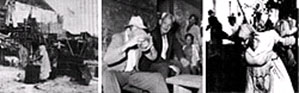 Apart from forming movements such as the AWC and the WCM, there were other movements, which grew into political movements. For instance, Thursdays in South Africa was regarded as a holy day where women from different ethnic and social backgrounds met for a prayer. These prayer groups paved the way for new structures around micro finance and economic support. They organised stokvels and savings clubs for women. Ordinary women who did not belong to any political organisations in the 1950s started these structures. There was one organisation that was established by two women who were politically active at that time; the Zenzele Club started by Josie Palmer (Mpama) and Madie-Hall Xuma. Although it was started by political figures, its members were attracted by the issues of survival that it raised. Zenzele Club encouraged women to make a living from knitting. It was through such organisations that FEDSAW rallied women for a common goal. Although the issues that women fought for remained unsolved, the march in 1956 was a victory in its own right. More women became active in politics and some paid the price of long-term imprisonment while some pose a threat to the government and were assassinated. Women's group in Newlands, Johannesburg.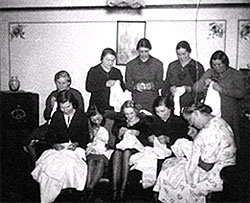 It was not only African women who formed social structures like the ones described above. Luli Callinicos in her book, A Place in the City: The Rand on the Eve of Apartheid, describes how Afrikaans women formed 'wives clubs' to support the Afrikaner cause of 'Broederbond'. Callinicos writes that as early as the 1930s Afrikaans women were regarded as the main bearers of their culture. They were also the "transmitters of the mother tongue and the bearers of Afrikaner culture in the home" (Callinicos; 1993:117). White women’s organisations such as the Black Sash, mobilised women structures such as these for a political cause. Although this was a challenge because of cultural barriers that bound most Afrikaans women, there were some such as Bettie du Toit who rose above those restrictions and fought for the emancipation of South African people across racial lines.South African women, across racial lines, have been the source of courage for the entire community. In appointing women into government President Thabo Mbeki stated "No government in South Africa could ever claim to represent the will of the people if it failed to address the central task of emancipation of women in all its elements, and that includes the government we are privileged to lead." (Mbeki, 2004) Currently women in Cabinet make up 33 percent of positions a far cry from when Helen Suzman stood alone as a woman Member of Parliament. She made her presence felt by openly opposing the policies of the National Party and urging the government to open discussion with the Liberation Movements. Women of South Africa across all spheres of life have contributed in the making of South Africa. Today, the contribution that women made in our history is not only visible in our society but in the steps of the Union Buildings.1910s - Anti-pass campaigns By the turn of the century, despite the fact that women of all races were still virtually restricted to the home, migrant labour had already begun to forge differences between the experience of African and white women. African men were no longer part of the traditional homestead economy. Instead they were away for extended periods of time, working under contract on the mines. In both town and rural areas the traditional pattern of the African family was destroyed, and this, in turn, undermined the very basis of tribal society. As Walker puts it, ‘African marriage became less and less stable an institution, with women gaining personal independence at the expense of the economic and emotional security within the pre-colonial family' (Walker 1990:19).For African women in the reserves, where they soon began to outnumber the men, life was very tough. The burden of agricultural work and the responsibility of keeping the family together fell entirely on their shoulders. Many African women began to consider the alternative of moving into locations near to the towns. This provided the opportunity to take in laundry or opt for employment as domestic servants. But it suited the government better to have African families living in the reserves so the women who moved to the town were confronted by government influx control measures. In the towns women also grew more independent and assertive; they became more politically aware and less compliant with the harsh, discriminatory restrictions placed on them by officialdom.Women demonstrated against having to carry passes in three major campaigns, all of which are mentioned here. The first, in 1913, was in Bloemfontein and stands out not only because it was such an early outbreak of women's resistance, but also because of what Julia Wells calls its ‘strength and militancy' and because it was so ‘costly to the personal lives of participants' (Wells 1993:3). It also set the tone for later anti-pass action by militant African women. The second episode, which will be mentioned later (because the material is presented chronologically) was in 1930 in Potchefstroom, a small white-dominated town where officials tried to bully the women to comply with the particular labour needs of the town. In this case the grievance of the women was against lodgers' permits. The third campaign was masterminded in Johannesburg from 1954-1956, culminating in the march in 1956 of nearly 20 000 women to Pretoria. This will receive close attention as the archive was created in celebration of this event.In each of these episodes women reacted not because of major political issues or broad developmental policies but because the stability of their homes and families were in jeopardy. As Julia Wells puts it: ‘When it was women who resisted, it was because the crisis reached into the inner sanctum of home and family life. Each of the three [episodes of resistance]… reflects a time when women themselves were directly and negatively affected by shifts in the application of the pass laws' (Wells 1993:9).The 1913 Bloemfontein anti-pass campaignThe women involved in this incident were an urbanised group living in the Waaihoek Location under the control of the Town Council of Bloemfontein. In 1913, partly as a measure to protect the increasing number of ‘poor whites' from black competition in the labour market, government officials in the Orange Free State declared that women living in the urban townships would be required to buy new entry permits each month. It was claimed that this would cut down on informal means of employment such as laundry work, illegal beer brewing and prostitution. Each month, when renewing her permit, a woman had to prove that she had ‘legal' employment. All ‘informal' employment was thus restricted, forcing the women to take on domestic work in Bloemfontein, which suited the ruling party, which took the women away from their own homes and children. Those who refused to comply would be evicted and sent back to the reserves. Furthermore there were allegations of sexual abuses related to the enforcement process by both white and black constables.In angry response to these prescriptive measures the women sent an all-woman deputation to the governor-general. They collected more than five thousands signatures on petitions, and organised impressive demonstrations to protest the permit requirement. Both the newly formed ANC and the African Political Organisation (APO) formed in 1902, under Abdurahman, gave encouragement to the efforts of the Waaihoek women. Abdurahman was a great admirer of Gandhi’s passive resistance and he encouraged the women to invite arrest by defying the hated regulations. African people across the board also felt bitter and disappointed about the recently passed Natives Land Act (1913), so tensions were high.On 28 May 1913 a mass meeting of women was held in Waaihoek and it was decided to adopt a passive resistance stance. They would refuse to carry residential permits. Two hundred angry women marched into town to see the mayor, but when he was eventually cornered he maintained that his hands were tied. The women promptly tore up their passes, shouted remarks at the policemen and generally provoked the authorities into arresting them. Eighty women were arrested. There was another march the next day which soon turned ugly, with sticks being brandished. The women reputedly shouted at the police: ‘We have done with pleading. We now demand!'Unrest spread to other towns throughout the province and hundreds of women were sent to prison. Civil disobedience and demonstrations continued sporadically for several years. Ultimately the permit requirement was withdrawn. Women had succeeded in making their voices heard and this certainly inspired them for the future.The term ‘pass' was used to describe any document that curtailed an African's freedom of movement and had to be produced on demand by police or local officials. As far as black people were concerned residents' permits (also called ‘lodgers' permits'), special entry permits, permits to seek work and reference books all fell into the general category of the ‘pass'. Until the 1930s women were generally exempt from pass control but the Orange Free State was the exception; here there was a complex net of restrictions on African people, both men and women. Ultimately, however, all African women in the towns or so-called ‘white' rural areas and reserves were required to carry reference books, while only certain women in the proclaimed areas were subject to the permit requirements. The issue of permits in the urban areas began a few years before reference books were introduced. African women felt that the permits were simply forerunners of reference books and treated them with equal contempt.The Bantu Women's League (BWL)One of the direct consequences of the Bloemfontein anti-pass campaign was the formation of early women's political movements. Women had proved their ability to take their fate in their own hands. An organization called the Native and Coloured Women's Association was formed in 1912 to lay plans for the Free State anti-pass petitions and the deputation to the governor-general. Soon afterwards it was followed, and eventually superseded by a new, very significant women's movement, the Bantu Women's league (BWL). This was formed in 1913/14 as a branch of the ANC. At the time women were not accepted as full members of the ANC, but at least the BWL made the men realize that African women were becoming assertive and politicized. The BWL became involved in passive resistance and fought against passes for black women, but it also undertook the more traditional roles of catering and entertainment for the male-dominated ANC deliberations. During this time the BWL was under the leadership of Charlotte Maxeke, South Africa's first women graduate, who had been educated in the USA. In 1918 Maxeke headed a deputation of women who went to see Prime Minister Louis Botha to plead the women's case. Following this, the Free State regulations on resident permits for women were relaxed.The BWL appears to have survived until the early 1930s, but was absorbed into the National Council of African Women (NCAW), a less assertive movement that was inaugurated in 1933 and focused primarily on welfare issues. This body, also headed by Charlotte Maxeke, worked in cooperation with the white liberals in the Joint Councils Movement.The 1920s - Women, employment and the changing economic scene ↵In the 1920s, with the First World War (1914-1918) over, the pattern of female employment began to change. The war and the protectionist policy of the Pact government under JBM Hertzog (who wanted to help the ‘poor whites' to get back on their feet) both boosted the growth of the manufacturing industry. Women of all racial groups slowly began to gravitate to the towns and were drawn into the labour market. Outside the reserves economic opportunities opened up for African women too. Instead of struggling in the reserves without their men (most of whom had gone to the towns find employment, or worked on the mines) they could live in a location (where admittedly housing was scarce and conditions were poor) and seek jobs in the nearby towns. In the 1920s there were not yet any restrictions on the mobility or settlement of African women.The pace of urbanisation and the changing female employment patterns are closely linked. Gender inequalities were, however, very marked. Across the spectrum of the entire labour market, women, whether African, coloured or white, were paid the lowest wages and were given the least skilled jobs. More than 50% of women who were employed outside the reserves in the early 1920s were in domestic service, but other avenues of employment had begun to open up. By 1925, for example, about 12% of women of all racial groups had taken jobs in the industrial sector. This exposure to city life and the bustling economy as we shall see, made women more self-assured and they became more politicized and assertive … more prepared to fight for socio-political rights as well as equal rights for women (Walker 1991:14-15).The clothing industry became an important area of industrial employment for women, as were the food, drink and tobacco industries. Through their employment in industry women became drawn into trade unions, and this too, became a significant motivating factor in women's resistance against gender inequality and social injustice. The influence of the trade unions began to be felt by the 1920s (and the increased rapidly in the 1930s and 1940s), with women such as Ray Alexander, Hetty McLeod, Frances Baard and Bettie du Toit taking the lead and thus empowering the women's movements. Early female activists such as Charlotte Maxeke, the leader of the Bantu Women's League (BWL), also had close links with the Industrial and Commercial Workers' Union (ICU). The ICU was very influential in channeling African political aspirations in the 1920s, although thereafter it faded from the scene.In the 1920s women also became involved in the early Communist Party of South Africa (CPSA). Its radical socialist ideas drew many African supporters in the industrial sector. Prominent women members were Ray Alexander, Mary Wolton and Josie Palmer. However, the CPSA, with its extreme socialism and radical class analysis dictated by the Communist International, fell out with the more enlightened and cautious, consultative approach of the ANC. The CPSA went into decline in the late 1930s, and was later reconstituted (in 1953) as the less extreme South African Communist Party (SACP). The SACP then declared itself willing to co-operate with the ANC and SAIC to bring about political change.Women and rural activism: The Herschel district in the 1920sIt was not only in the towns that women became more assertive and pro-active. Historian William Beinart has researched the role of African women in rural politics in the Herschel district of the eastern Cape in the 1920s and 1930s (Bozzoli 1987: 324-357). The increasing level of male migrancy in the region had left many of the women in this remote rural area poverty-stricken and unable to feed their families. The women were dissatisfied with their treatment at the hands of the local traders to whom they sold their surplus produce (such as maize, sorghum and wheat) and from whom they purchased their basic commodities. The trading was completely unregulated and according to the women, the traders kept their prices for produce received extremely low; at the same time they raised the prices of the commodities the women had to purchase from them. Bad harvests and drought were followed by years when there were good harvests. To avoid paying higher prices the traders would stockpile produce to see them over the lean years … leaving the African families without any cash to purchase basic necessities. The women felt that the traders were taking unfair advantage of their plight and in 1922, under the leadership of local women such as Mrs Annie Sidyiyo, they decided to launch a total boycott of the trading stores. Similar action took place in the Qumbu district.In retaliation the traders had the police charge women who forcibly removed goods that anyone tried to purchase from the stores (thus breaking the boycott). But the arrests and subsequent court appearances merely increased the women's solidarity. In the end it was the traders who agreed to regulate prices.Women and the Potchefstroom anti-pass campaign, 1928-1930In Potchefstroom in 1928 the municipal authorities' demand that women should pay a monthly fee for a lodger's permits was responsible for determined resistance initiated and led by women. Josie Palmer, a young coloured woman who was a local resident and prominent member of the CPSA took the leading role, and despite the fact that an ANC member, a Mrs Bhola, was also among the main organizers, it is clear that there was considerable Communist Party backing for the initiative. According to Julia Wells there was more militancy, violence and bloodshed than in Bloemfontein (1913) because international communism had influenced the women to join with the men and take the bold step of withdrawing the town's entire black labour force, leading to a situation of near panic among whites. A mass meeting was held in the location on 16 December 1929 and the organizers urged: ‘You have no guns and bombs like your masters but you have your numbers, you have your labour and the power to organize and withhold it'. Violence erupted at the meeting and the police stepped in. Five black people (one of whom later died) were injured in the gunfire as white townspeople squared up against the militant blacks (Wells 1993:73-74). A general strike then followed, continuing until January 1930.The rising popularity of communism in the Potchefstroom location, where there was ‘dire poverty and neglect' was of great concern to the government and the Department of Native Affairs intervened directly; within a year the town women's demands and the offending legislation was repealed. According to Wells, ‘Pretoria officials recognized that meddling with black women's status endangered public order, not only because of the protests from the women, but also because of the threat of strike action from their working husbands (Wells 1993: 66-67; 73-74).The role of women in the Natal beer riots in 1929 ICU women members, beer halls and boycotts. 1929. © UNISA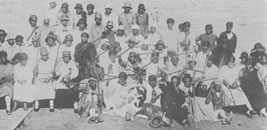 The regulations placed on the brewing of home-made beer in Natal rural districts and small towns in 1928/29 were the backdrop to another hotbed of resistance on the part of African women. Beer-drinking was a popular social practice among Zulu men, while beer-brewing gave women an opportunity to make a small income and thus allow them to assert their independence. As for the government, it realized that by taking over the informal liquor trade it could curb the women's aspirations for financial, social and political empowerment and at the same time set up its own beer-canteens. Control over Africans within the reserves and the townships could thus be strengthened. To top it all, a tidy profit could be made to boost funds and put more restrictions in place.With the 1928 Liquor Act in place, police raids duly began. The privacy of homes was invaded; houses were wrecked, floors dug up, furniture smashed and liquor confiscated. There were also allegations of sexual harassment by police. Quite apart from the damage to their property, the new regulations hit the women very hard. The production and consumption of utshwala was restricted to municipal canteens. Not only did women lose their income from selling the home-brew, but they also had to watch their husbands using their wages in the canteens, thus making the authorities richer. Moreover the women were enraged that the canteen sold utshwala to its customers at for to five times its cost price. In her article on the beer protests Helen Bradford explains that the women were determined not to be entirely under financial control of the male workers; they wanted the opportunity to be independent and this, more than anything else, motivated them to protest (Bradford in Bozzoli 1987: 292-323).They decided to take the matter into their own hands. Backed by the Natal branch of the ICU and joined by some men, they were determined to resist the new regulations, boycott the canteens and force them to close. Bradford claims that the church, and particularly Christianity, was a unifying force among many of the women. One of the main organizers was Ma-Dhlamini who was reputed to be in the forefront of all the demonstrations.In 1929, beginning in Ladysmith, a rash of resistance began to spreading through Natal, focusing on small towns like Weenen, Glencoe, Howick, Dundee. Women marched into the towns in an overtly militant manner, shouting war chants and brandishing their sticks. They raided the canteens and assaulted the male customers. In Durban on 17 June 1929 chaos erupted with 2 000 whites clashing with 6 000 Africans on 17 June 1929. More than 120 people were injured and eight died in the protracted unrest. Cases were heard by local magistrates and some towns issued beer-brewing permits. Sentences were often suspended and a conciliatory approach was followed although some women received harsh sentences. By and large the municipal canteens and the liquor-brewing regulations apparently remained in place.The 1930s - Trade unionism blossoms and women become more assertive ↵ Natal Trade Unionists. 1930s. ©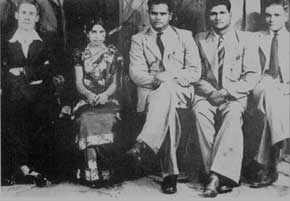 The early 1930s were difficult years. There was a worldwide depression and South Africa did not escape its effects. Unemployment soared and there was widespread poverty. Although urban dwellers felt the pinch too, it was the families in the rural areas and particularly those in the reserves that suffered the most. African women struggled to feed their families and often the only option was to go into the towns to look for some means of supplementing the family income; often domestic service proved to be the answer. In the 1930s the government made some attempts to stem the flow of African women into the towns, but as women (unlike men) did not yet have to carry compulsory passes, female migration to the towns continued.Many Afrikaners who were still on the land also began to drift into the towns, creating what was called the ‘poor white' problem. Urbanisation thus received another boost. Afrikaner women, like their African, Indian and Coloured counterparts, began to enter the labour market in increasing numbers, often finding work in the industrial sector. As women and mothers they had to find a way to escape the endless grind of poverty and give their children a better chance in life. In her article on Afrikaner women in the Garment Workers' Union (GWU) Vincent (2000:61) quotes a particularly poignant (translated) piece from an Afrikaans trade union newsletter:No beard grows upon my cheeks  But in my heart I carry a swordThe battle sword for bread and honour  Against the poverty which pains my mother heart.Bread and butter issues motivated women's to resist in the difficult 1930s. They were primarily concerned with pressing social concerns that affected the entire community: rents, the cost of living, discrimination in the workplace, passes and controls placed on earning a few pennies in the ‘informal' sector. This is why the socialist ideas of the CPSA and the work-oriented trade union movement appealed to women workers across the board. The main movements through which women expressed their growing political awareness in the 1930s were therefore the ANC, the CPSA and the trade union movement. The role of these movements in women's resistance, tenuous in the late 1920s and 1930s, began to escalate in the 1940s and will be discussed in the next section.Women in the schizophrenic 1940s - World War II and its aftermath ↵ District Committee of the Communist Party. Josie Palmer is the first person on the right in the front row. 1945. © Communist Party Publication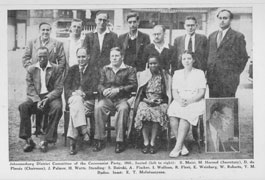 The 1940s opened with the devastating Second World War in full swing. This decade also marked the gradual transition from a mining and agricultural economy (before the war) to a flourishing industrial economy with the development of many new secondary industries in its aftermath. By this time the reserves were so depleted that they no longer provided a subsistence base for African families; they lived in extreme poverty. Urban blacks in the townships also lived under appalling conditions and Coloured and Indian people fared little better. Walker (1991:71) quotes 1940 statistics showing that 86, 8% of ‘non-Europeans' in the urban areas were living below the bread line.Politically, the 1940s were also ‘schizophrenic' (showing different faces). The government and the black opposition moved even further apart. This trend was accentuated by significant shifts in both black and white politics.Black politicians became increasingly more militant with the formation, within the ANC, of the Congress Youth League (CYL) in 1943.This group of young, more assertive black leaders were destined to revive the ANC (which had fallen into lethargy in the previous decade) and the CYL began to set the tone for a new spirit of resistance. African women were quick to follow this lead and in 1943 began to press for the formation of a women's league within the ANC structures so that they, too, could join the struggle against oppression.Black trade unions grew rapidly, fuelled by the growing numbers of urban workers. They were becoming increasingly dissatisfied with the status quo and a number of major strikes and boycotts were held in the 1940s, notably the strike of African mineworkers in 1946. As we shall see, women workers of all races, now a permanent part of the industrial scene, were not slow to play their part in this climate of unrest. Within the trade unions the names of militant working women such as Frances Baard, Lilian Ngoyi and Bertha Mashaba began to be heard. In fact the 1940s and 1950s highlight the changing role of African women, and particularly working-class black women, in South Africa's political economy.In the 1940s the South African Indian Congress (SAIC) also became more assertive and militant, and in cooperation with the ANC and CPSA took an active part in the growing culture of anti-government resistance.White politics took a dramatic new turn in 1948. The National Party won the whites-only election in 1948 and began systematically to entrench its control. The segregation policies of previous white governments now hardened into the birth of the apartheid regime and as the 1940s gave way to the 1950s the government began to implement a wide range of oppressive apartheid legislation, including attempts to control the mobility of African women and create a stable urban proletariat. The stage was thus set for popular resistance that was to last until 1994 - resistance in which women played an important part.Women, the war, and grassroots protests in the 1940sDuring the war the cost of living soared and economic hardship increased and women struggled to feed their families. Women in the sprawling squatter camps or informal settlements on the outskirts of the urban areas took on a variety of informal jobs in order to survive. And it was clear that in such dire poverty these women were becoming more politicised. Walker (1991:73-76) claims that most political organisation among women took place at community level and she calls these ‘grassroots protests'. In Cape Town Women's Food Committees were formed that had links with the trade unions and the CPSA and demonstrated outside parliament about inadequate food supplies. In Johannesburg, women formed the People's Food Council in 1943 in an effort to improve the distribution of food; among other activities it held a conference on the food situation and organised raids on Fordsburg shopkeepers who were suspected of hoarding food. In 1943 the residents (including many women) of Alexandra Township challenged an increase in the bus fare into Johannesburg and boycotted the buses until the bus company relented.Women were active in a number of squatter movements in and around the cities. In Cape Town, Dora Tamana, with CPSA cooperation, organised activism in a squatter camp called Blouvlei. And near Johannesburg black women applauded and supported James Mpanza's establishment of Shantytown in 1944 in defiance of the regulations against squatting. The Alexandra Women's Council (AWC) was established at about this time too, and became active in issues relating to housing and squatting. Women also organised a march through Johannesburg in 1947 to protest against the housing shortage, a campaign in which Julia Mpanze was prominent.The restrictions on the home-brewing of beer also roused women into taking action against the authorities. There was unrest in Springs in 1945 when local women, with CPSA backing, organised a boycott of the municipal canteens. This led to police action and many of those who were arrested were women.The ANC Women's LeaguePart of the rejuvenation process of the ANC in the 1940s was to build up mass membership and the role of women and their potential as a powerful agent of change was at last recognised. Previously women had not been accepted as full members but at an ANC conference held in 1943 it was decided that this should change. At the same time the ANC Women's League (ANCWL) was formed as a sub-section of the ANC, with Madie Hall-Xuma as its first president. All female members of the ANC thus became ANCWL members. It was also made clear from its establishment that the national struggle for freedom rather than women's rights would be its focus. Nor was the ANC prepared to have the ANCWL become part of a general non-racial women's movement; it was to be an exclusively ANC body.It apparently took some years before the league was fully operational, during which time its activities were confined to the usual ‘women's work’ such as fundraising and catering, functions that were supportive rather than innovative. Provincial congresses were only established after the war in the late 1940s, although there are indications that women participated in discussions about the campaign against passes for men (in the 1940s women did not yet have to carry passes themselves) that were held in 1944. But in 1949 the CYL introduced its Programme of Action, a new ANC president took over and this spirit of revival filtered through to the women's league. Furthermore, the dynamic Ida Mtwana took over the leadership. Provincial branches of the ANCWL were established, incorporating township women countrywide; working-class women with their trade union background also brought a more assertive and impatient attitude into the ANCWL. In 1950 rumours were also rife that the new government was planning to enforce much tighter control of African women's mobility – in other words to make women, like the men, carry the dreaded passes. This news set off a wave of anger that boosted the ANCWL's profile as a viable resistance organisation. We shall see how the ANCWL expanded in influence and effectiveness in the rising tide of black resistance of the 1950s.Indian women and passive resistance in the 1940s Indian Passive Resistance. A mass meeting in Johannesburg. 1946-1948. © The University of Kwazulu Natal documentation centre.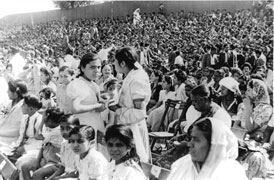 Although Indian women had become involved in Gandhi's passive resistance of 1913 they did not attempt to form any long-term women's organisations or play an overt political role again until the 1940s. The SAIC also experienced a period of relative inactivity until the Second World War. The war itself had a radicalising impact on the SAIC and as had happened in the ANC, more assertive leaders took over from the old guard of the SAIC.In 1946 the new leadership challenged the harsh, segregationist Asiatic Land Tenure and Representation Act (the so-called Ghetto Act) that was passed by the government. This law established separate areas of land tenure in Natal towns and placed severe restrictions on Indian settlement. It offered Indians a very insignificant form of ‘representation' in appeasement, but this was promptly rejected. The SAIC decided to capitalise on the wave of anger that had arisen in the Indian community and launched a campaign of passive resistance. The campaign had an important impact on Indian women, initiating a new political activism in their ranks. Dr Goonam, a young medical doctor, was the main organiser, and in March 1946 a well-attended meeting of Indian women was held. Goonam, Fatima Meer and Mrs NP Desai were the speakers. The women pledged their support for the initiative and many women volunteered.Zainab Asvat, a young medical student was one of the women among the group who set up camp on 13 June 1946 on the plot at the corner of Umbilo Road and Gale Street. They proposed to live there in tents until such time as they were arrested. There were eighteen resisters, six of whom were women: Zainab Asvat, Zohra Bhayat, Amina Pahad, Zubeida Patel of Johannesburg and Mrs Lakshmi Govender and Mrs Veeramah Pather of Durban. Dr GM Naicker, President of the NIC and MD Naidoo, Secretary of the NIC, were the leaders of the group.On the night of Sunday, 16 June, white hooligans overran the camp. After this attack, the leaders asked the women to leave the camp but they refused to go. At a subsequent meeting Zainab Asvat made a fiery speech in which she denounced the violence, denounced discriminatory laws, affirmed the resisters' commitment and appealed to the people to remain calm but to take note of the circumstances. Zainab was arrested and released later the same night. Her courage and determination were inspirational and several women joined in the campaign. Other Indian women who took a leading role were Mrs Veeramah Pather, Miss Khatija Mayet, Dr K. Goonam and Miss Zohra Meer. In July 1946, Zainab again led a batch of resisters, was arrested, sent to prison for three months. Zainab, Mrs PK Naidoo and Miss Suriakala Patel, were later elected to the Transvaal Indian Congress Committee.Goonam deputised on several occasions while senior NIC men were overseas, and later became the vice-president. These prominent Indian women also made contact with women in the CPSA and the ANC and were drawn into women's issues like the anti-pass campaign. Amina Cachalia, sister of Zainap Asvat, and Fatima Meer became particularly prominent in the 1950s when women across the race spectrum united under the banner of the Congress Alliance.The turbulent 1950s - Women as defiant activists ↵ The crowd outside the courts “standing by their leaders”. The Treason Trial. 1955. © Bailey's African History Archives.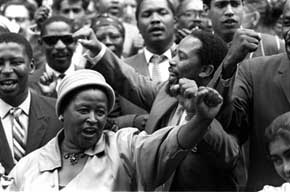 In the 1950s the government's increasingly repressive policies began to pose a direct threat to all people of colour, and there was a surge of mass political action by blacks in defiant response. The 1950s certainly proved to be a turbulent decade. We shall see that women were prominent in virtually all these avenues of protest, but to none were they more committed than the anti-pass campaign.Women and the anti-pass campaign 1950-1953The apartheid regime's influx control measures and pass laws were what women feared the most and reacted to most vehemently. Their fears were not unfounded. In 1952 the Native Laws Amendment Act tightened influx control, making it an offence for any African (including women) to be in any urban area for more than 72 hours unless in possession of the necessary documentation. The only women who could live legally in the townships were the wives and unmarried daughters of the African men who were eligible for permanent residence.In the same year the Natives (Abolition of Passes and Coordination of Documents Act) was passed. In terms of this act the many different documents African men had been required to carry were replaced by a single one - the reference book - which gave details of the holder's identity, employment, place of legal residence, payment of taxes, and, if applicable, permission to be in the urban areas. The act further stipulated that African women, at an unspecified date in the near future, would for the first time be required to carry reference books. Women were enraged by this direct threat to their freedom of movement and their anti-pass campaign, as Walker puts it ‘was one of the most vociferous and effective protest campaigns of any at the time' (1991:125).Protests started as early as 1950 when rumours of the new legislation were leaked in the press. Meetings and demonstrations were held in a number of centres including Langa, Uitenhage, East London, Cape Town and Pietermaritzburg. In the Durban protests in March 1950, Bertha Mkize of the ANCWL was a leading figure, while in Port Elizabeth Florence Matomela (the provincial president of the ANCWL) led a demonstration in which passes were burnt. By 1953 there were still sporadic demonstrations taking place and these accelerated when local officials began to enforce the new pass regulations. Reaction was swift and hostile. On 4 January 1953, hundreds of African men and women assembled in the Langa township outside Cape Town to protest against the new laws. Delivering a fiery speech to the crowd Dora Tamana, a member of the ANC Women's League and later a founding member of the Federation of South African Women, declared:We women will never carry these passes. This is something that touches my heart. I appeal to you young Africans to come forward and fight. These passes make the road even narrower for us. We have seen unemployment, lack of accommodation and families broken because of passes. We have seen it with our men. Who will look after our children when we go to jail for a small technical offence - not having a pass?The Defiance Campaign is launched and women step forward Women during the Defiance Campaign 1952. Photograph by Bob Gosani © Baileys Archives.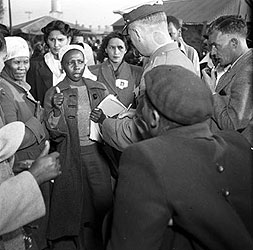 In June 1952 the ANC and SAIC initiated a cooperative initiative known as the Defiance Campaign. Radical tactics of defiance were to be employed to exert pressure on the government. This was in line with the ANC's declared ‘Programme of Action' of 1949. Volunteers from the ANC and SAIC (the CPSA had disbanded in 1950) began to publicly defy discriminatory laws and invite arrest, filling the jails and over-extending the judicial system.Women were prominent in many of these defiant incidents. Florence Matomela was among 35 activists arrested in Port Elizabeth and Bibi Dawood recruited 800 volunteers in Worcester. Fatima Meer, an Indian woman, was arrested for her role in the unrest and was subsequently banned. Another woman to come to the fore during the Defiance Campaign was Lilian Ngoyi, who later became president of both the ANCWL and FSAW. She had previously kept a very low profile and been involved in church-related organisations, but the Defiance Campaign made her realize that only by adopting a more aggressive and militant approach would the government be fully aware of the commitment of women to the national struggle for freedom. Women's involvement in the Defiance Campaign certainly proved to be an important stimulus in their political development across the board. It not only strengthened the ANCWL but also motivated women to establish the FSAW.The Federation of South African Women (FSAW or FEDSAW)Three important female activists were in Port Elizabeth in April 1953 at the time when the Defiance Campaign was underway and there was widespread political unrest in the region. Influx control measures had just been implemented in the region a few months before and had created a storm of protest from the people. The three women were Florence Matomela (eastern Cape president of the ANCWL), Frances Baard, who was a leading local figure in the Food and Canning Worker's Union (FCWU) and Ray Alexander, the general secretary of the FCWU, who was in Port Elizabeth to attend a trade union conference. The three decided among themselves that the time was right to call women to a meeting to discuss the formation of a national women's organization. No record was kept of the informal meeting held that same evening, but Ray Alexander later said that it had been attended by about 40 women. Other than Alexander, a Mrs Pillay, a Miss Damons and Gus Coe, most of the women were Africans. Although from various different organizations all the women were committed to the Congress Alliance and the Defiance Campaign that had been initiated the previous year. Ray Alexander pointed out the advantages of an umbrella body that would devise a national strategy to fight against the issues of importance to women: every-day matters such as rising food and transport costs, passes and influx control. The women were enthusiastic in their response and Ray Alexander was asked to pursue the matter further.Ray Alexander was based in Cape Town so the planning for the initial conference was done there. Hilda Watts (Bernstein), also a communist and an experienced political campaigner, was asked to handle the Johannesburg wing of the committee. Subsequently Johannesburg and Cape Town were to become the main FSAW centres. An energetic, skilled organizer who had been a tireless campaigner for women's rights since the 1930s, Ray Alexander was the ideal woman for the job. She co-opted a number of influential women country-wide to help her but her individual contribution was enormous. All the major organizations were represented in her ‘women's committee' including the ANC Women's Leaguers, trade unionists, members of the SAIC, of the Transvaal All-Women's Union and of the Congress of Democrats(COD). The COD had been formed when the CPSA had disbanded in 1950; it thus included many of the ex-Communist Party members.The committee met regularly to plan the coming conference. Other notable women involved were Ida Mtwana (ANC Women's League), Josie Palmer (ex-CPSA and Transvaal All-Women's Union), Helen Joseph (COD), Amina Cachalia and Mrs M Naidoo (SAIC) and three trade unionists: Bettie du Toit, Lucy Mvubelo and Hetty du Preez. Ray Alexander also went to Durban to coordinate plans with women in Natal, where Dr K Goonam, Fatima Meer and Fatima Seedat of the SAIC and Bertha Mkize and Henrietta Ostrich of the ANC, were consulted for their views. Invitations to the inaugural conference of the FSAW were sent out in March 1954, signed by 63 women who supported the aims of the Congress Alliance.The Federation of South African Women (FEDSAW or FSAW) was launched on 17 April 1954 in the Trades Hall in Johannesburg, and was the first attempt to establish a national, broad-based women's organisation. One hundred and forty-six delegates, representing 230,000 women from all parts of South Africa, attended the founding conference and pledged their support for the broadly-based objectives of the Congress Alliance. The specific aims of FSAW were to bring the women of South Africa together to secure full equality of opportunity for all women, regardless of race, colour or creed, as well as to remove their social, legal and economic disabilities.A draft Women's Charter was presented by Hilda Bernstein, and in complete identification with the national liberation movement as represented by the Congress Alliance, the Women's Charter called for the enfranchisement of men and women of all races; for equality of opportunity in employment; equal pay for equal work; equal rights in relation to property, marriage and children; and the removal of all laws and customs that denied women such equality. It further demanded paid maternity leave, childcare for working mothers, and free and compulsory education for all South African children. These demands were later incorporated into the Freedom Charter that was adopted by the Congress of the People, held in Kliptown near Johannesburg, from 25-26 June 1955.The administrative groundwork of the newly-established FSAW evolved over the months that followed, but a national executive committee was formed at the inaugural conference in April 1954. Ida Mtwana was elected as national president (she was also the presiding ANCWL president), which indicated the key role the ANC (the senior partner of the Democratic Alliance) was destined to play in the new organisation. Ray Alexander became the national secretary and the vice presidents were Gladys Smith, Lilian Ngoyi, Bertha Mkize and Florence Matomela.The women were unanimous in their opinion that the inaugural conference had been an unqualified success. On Hilda Watts' suggestion men volunteers had been assigned the catering responsibilities for the conference. This was symbolic. As Ida Mtwana put it: ‘Gone are the days when the place of women was in the kitchen and looking after the children. Today they are marching side by side with men in the road to freedom' ( Walker 1991:154).Women's role in the Congress of the People and the Freedom Charter The launch of the Freedom Charter. 1956. © The Sowetan.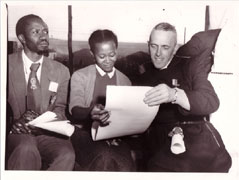 By the time the FSAW had been established in 1954 the Defiance Campaign had fizzled out. This is not to say that it had failed, despite it shortcomings. But the government had weathered the defiance and was introducing yet more of its apartheid measures with persistent vigour. It became clear that the national liberation movement needed to adopt a new initiative. The Congress Alliance began to organise the Congress of the People; once again women were destined to play an important role. This despite the fact that many of the leading women activists in the ANCWL and FSAW including Ray Alexander, were banned and had to cut their ties with the organisation.In August 1954 the Congress Alliance asked the FSAW to assist in organising the Congress of the People and the women agreed with enthusiasm. They were to help organise local bodies and recruit new grassroots support for the Alliance by holding house meetings and local conferences. This they did with great success in the opening months of 1955. In addition they took on the huge task of arranging accommodation for the more than 2 000 expected delegates. Their input gave the women an opportunity to lobby for the incorporation of some of their demands into the Freedom Charter adopted at the mass meeting.Walker (1991:183) shows that although the FSAW was closely involved in the planning of the Congress of the People, women only played a limited role in the actual meeting. On 25-26 June 1955 nearly 3 000 delegates gathered at Kliptown. There were 721 women delegates in the official tally of 2 848 – in other words only about a quarter of the delegates at the Congress of the People were women. There were a few women, including Sonia Bunting, who spoke from the floor, but Helen Joseph, who was the FSAW's Transvaal secretary, was the only female platform speaker. The clause that she proposed on behalf of women, that of the need for ‘houses, security and comfort', including free medical treatment for mothers and young children, was in fact subsequently included in the Freedom Charter. Frances Baard, a prominent trade unionist and member of the executive committee of the FSAW, was involved in the compilation of the Freedom Charter.In September 1955 the protest against the imposition of passes for women became the primary concern for the ANCWL and the FSAW but for black women across the board. This anti-pass campaign peaked with a massive demonstration of ‘women's power' in August 1956. After the Pretoria march the campaign continued until the end of the 1950s, with in Zeerust in 1957, Johannesburg in 1958 and Natal in 1959. In 1960, as will be seen, FSAW's plans were abruptly halted in the wake of the Sharpeville unrest when the government banned the ANC. FSAW had been dealt a severe blow.In December 1956 several female activists were involved in another high profile incident. In a determined effort to try to curtail the national liberation movement, the government rounded up and arrested 156 leaders of the Congress Alliance. Among those detained were leading women such as Lilian Ngoyi, Helen Joseph, Annie Silinga and Francis Baard. They were accused of plotting to overthrow the government, and were tried in the infamous Treason Trial that lasted for four and a half years. During this protracted period women of the FSAW and ANCWL helped to organise support for the treason trialists and their families.The women's 1955 anti-pass campaignIn September 1955 the issue of passes burst into the public eye again when the government announced that it would start issuing reference books to black women from January 1956. Women, now politicised and well-organised into a powerful resistance movement, immediately rose to the challenge. No longer were they merely regarded as mothers, bound to the home; they were independent and assertive adult South Africans. Passes threatened their basic rights of freedom and family life and they were going to resist them with everything they had. They were unequivocal in their message to the government: We shall not rest until ALL pass laws and all forms of permits restricting our freedoms have been abolished. We shall not rest until we have won for our children their fundamental rights of freedom, justice and security.As Walker puts it, the anti-pass protests by women in the 1950s were a good indication that they had thrown off the shackles of the past. The demonstrations that the women launched were, in her view, ‘probably the most successful and militant of any resistance campaign mounted at that time'. She sees them as the ‘political highpoint of 1956, not only for the women who took part but for the entire Congress Alliance' (Walker 1991).The Federation of South African Women (FSAW) that had been formed the previous year was beginning to assert itself by 1955. It was by now an accepted organisation within the ambit of the Congress Alliance, regional branches had been set up and mass membership was growing throughout the country. Furthermore it had links with other major women's organisations including the powerful ANC Women's League (ANCWL). A march to Pretoria to present women's grievances had been mooted in August 1955, and when the pass issue came to the fore in September the scale and urgency of the demonstration increased dramatically.The demonstration took place on 27 October 1955, and was a great success. This was despite organisational difficulties – including police intimidation, and the banning of Josie Palmer, one of the main organisers, a week before the date of the gathering. Furthermore, in addition to police action, the government had been as obstructionist as it could. The then Minister of Native Affairs, HF Verwoerd, under whose jurisdiction the pass laws fell, pointedly refused to receive any multiracial delegation. Pretoria City Council refused the women permission to hold the meeting and saw to it that public transport was stalled to make it difficult for the women to get to the Pretoria venue. Private transport had to be arranged and evasive tactics adopted for a multitude of other obstructionist measures launched by the authorities. In the circumstances it was surprising, and very gratifying to the organisers that a crowd of between 1 000 and 2 000 women gathered in the grounds of the Union Buildings in Pretoria. Although the majority were African women, White, Coloured and Indian women also attended. The crowd, most of whom came from the Rand towns, was orderly and dignified throughout the proceedings. They handed their bundles of signed petitions to Lilian Ngoyi, Helen Joseph, Rahima Moosa and Sophie Williams, the main organisers, who deposited them at the ministers' office doors. In the aftermath of the demonstration the government tried to downplay its influence by alleging (erroneously) that the meeting had only been successful because the organisation had been in the hands of white women. That black women of the FSAW and ANCWL had in fact played a central role was evident when a few months later Lilian Ngoyi became the first woman to be elected to the national executive of the ANC (Walker 1991).Preparations for the 1956 Women's MarchThe success of the October 1955 gathering was highly motivating and buoyed up the women to capitalise on their success. From 1955 onwards the pass issue became the single most important focus of their militancy. The ANC, as the major anti-government party identified itself closely with the campaign reiterating that the pass struggle ‘was not one for women alone, but for all African people'. But at its annual conference of 1955, but did not appear to have a specific strategy in mind. In marked contrast the FSAW immediately set about working on a plan of meetings, demonstrations, and local initiatives. The women, carried along by a mass following of females countrywide, recognised the authority of the ANC but were not prepared to delay their own preparations.Meetings held across the country on the anti-pass ticket proved to be remarkably successful, and were attended by huge crowds. Meetings in Free State towns in late 1955 and in Port Elizabeth in January 1956, Johannesburg in March 1956 and those in Durban, East London Cape Town and Germiston all went off well. The mood was militant, with Annie Silinga declaring: ‘we women are prepared to fight these passes until victory is ours' ( Walker 1991:191).In reply the government threatened reprisals, but when it finally began issuing reference books it did so unobtrusively, starting in white agricultural areas and smaller towns, choosing Winburg in the Free State, where FSAW presence was minimal and the women were not well-informed. Here, on 22 March 1956, they issued 1 429 black women with reference books and met with little reaction. Senior ANC officials were thereupon designated to go to Winburg immediately and Lilian Ngoyi and several men arrived in the town the next week and addressed the women. Inspired by the presence of Ngoyi, who was an excellent orator, the local women defiantly marched into town and publicly burnt their new reference books outside the magistrate's office. The authorities reacted swiftly; the offenders were arrested and charged. Subsequently it was reported that their monthly pensions would not be paid to them unless they could produce their reference books. Again there was a wave of protest from all parts of the country, and anti-pass demonstrations were held in 38 different venues.The authorities continued to send out their units to issue the hated reference books. It was unwelcome news to the FSAW organisers that the government was persevering and that by September 1956 it had visited 37 small centres and succeeded in issuing 23 000 books. Although none of the major ANC strongholds had been visited and women throughout the country were in militant mood, it was clear that drastic action would have to be taken; and fast. It decided to organise another massive march to Pretoria. This time women would come from all parts of the country, not just the Rand. They vowed that the prime minister, JG Strijdom, would be left in no doubt about how the women felt about having to carry passes.The organization of this event was to culminate in the 1956 Women’s March. We have put together a special page on this event.1956 - The Women's March: Pretoria, 9 August 9th August Union Buildings © Baileys Archives.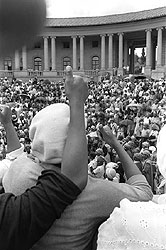 ‘Strijdom, you have tampered with the women,You have struck a rock.'So runs the song composed to mark this historic occasionBy the middle of 1956 plans had been laid for the Pretoria march and the FSAW had written to request that JG Strijdom, the current prime minister, meet with their leaders so they could present their point of view. The request was refused.The ANC then sent Helen Joseph and Bertha Mashaba on a tour of the main urban areas, accompanied by Robert Resha of the ANC and Norman Levy of the Congress of Democrats (COD). The plan was to consult with local leaders who would then make arrangements to send delegates to the mass gathering in August.The Women's March was a spectacular success. Women from all parts of the country arrived in Pretoria, some from as far afield as Cape Town and Port Elizabeth. They then flocked to the Union Buildings in a determined yet orderly manner. Estimates of the number of women delegates ranged from 10 000 to 20 000, with FSAW claiming that it was the biggest demonstration yet held. They filled the entire amphitheatre in the bow of the graceful Herbert Baker building. Walker describes the impressive scene:Many of the African women wore traditional dress, others wore the Congress colours, green, black and gold; Indian women were clothed in white saris. Many women had babies on their backs and some domestic workers brought their white employers' children along with them. Throughout the demonstration the huge crowd displayed a discipline and dignity that was deeply impressive (Walker 1991:195).Neither the prime minister or any of his senior staff was there to see the women, so as they had done the previous year, the leaders left the huge bundles of signed petitions outside JG Strijdom's office door. It later transpired that they were removed before he bothered to look at them. Then at Lilian Ngoyi's suggestion, a masterful tactic, the huge crowd stood in absolute silence for a full half hour. Before leaving (again in exemplary fashion) the women sang ‘Nkosi sikeleli Afrika'. Without exception, those who participated in the event described it as a moving and emotional experience. The FSAW declared that it was a ‘monumental achievement'.The significance of the Women's March must be analysed. Women had once again shown that the stereotype of women as politically inept and immature, tied to the home, was outdated and inaccurate. And as they had done the previous year, the Afrikaans press tried to give the impression that it was whites who had ‘run the show'. This was blatantly untrue. The FSAW and the Congress Alliance gained great prestige form the obvious success of the venture. The FSAW had come of age politically and could no longer be underrated as a recognised organisation – a remarkable achievement for a body that was barely 2 years old. The Alliance decided that 9 August would henceforth be celebrated as Women's Day, and it is now, in the new South Africa, commemorated each year as a national holiday.Passes for African Women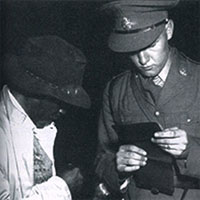 The Government`s first attempts to force women to carry passes and permits had been a major fiasco. In 1913, government officials in the Orange Free State declared that women living in the urban townships would be required to buy new entry permits each month. In response, the women sent deputations to the Government, collected thousands of signatures on petitions, and organised massive demonstrations to protest the permit requirement. Unrest spread throughout the province and hundreds of women were sent to prison. Civil disobedience and demonstrations continued sporadically for several years. Ultimately the permit requirement was withdrawn. No further attempts were made to require permits or passes for African women until the 1950s. Although laws requiring such documents were enacted in 1952, the Government did not begin issuing permits to women until 1954 and reference books until 1956. The issuing of permits began in the Western Cape, which the Government had designated a "Coloured preference area". Within the boundaries established by the Government, no African workers could be hired unless the Department of Labour determined that Coloured workers were not available. Foreign Africans were to be removed from the area altogether. No new families would be allowed to enter, and women and children who did not qualify to remain would be sent back to the reserves. The entrance of the migrant labourers would henceforth be strictly controlled. Male heads of households, whose families had been endorsed out or prevented from entering the area, were housed with migrant workers in single-sex hostels. The availability of family accommodations was so limited that the number of units built lagged far behind the natural increase in population.In order to enforce such drastic influx control measures, the Government needed a means of identifying women who had no legal right to remain in the Western Cape. According to the terms of the Native Laws Amendment Act, women with Section 10(1)(a), (b), or (c) status were not compelled to carry permits. Theoretically, only women in the Section 10(1)(d) category - that is, work-seekers or women with special permission to remain in the urban area - were required to possess such documents. In spite of their legal exemption, women with Section 10(1)(a), (b), and (c) rights were issued permits by local authorities which claimed that the documents were for their own protection. Any woman who could not prove her (a), (b), or (c) status was liable to arrest and deportation.Soon after permits were issued to women in the Western Cape, local officials began to enforce the regulations throughout the Union. Reaction to the new system was swift and hostile. Even before the Western Cape was designated a "Coloured preference area", Africans were preparing for the inevitable. On January 4, 1953, hundreds of African men and women assembled in the Langa township outside Cape Town to protest the impending application of the Native Laws Amendment Act. Delivering a fiery speech to the crowd Dora Tamana, a member of the ANC Women’s League and a founding member of the Federation of South African Women, declared:We, women, will never carry these passes. This is something that touches my heart. I appeal to you young Africans to come forward and fight. These passes make the road even narrower for us. We have seen unemployment, lack of accommodation and families broken because of passes. We have seen it with our men. Who will look after our children when we go to jail for a small technical offence -- not having a pass?Passes for African Women Women's March 9th August 1956 Union Buildings © Baileys Archives.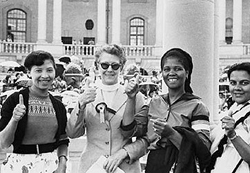 Adopted at the Founding Conference of the Federation of South African WomenJohannesburg, 17 April 1954 (The Charter expressed the philosophy and aims of the newly established Federation of South African Women (FSAW).It was adopted at the inaugural conference and included in the final report of the conference.)Preamble:We, the women of South Africa, wives and mothers, working women and housewives, African, Indians, European and Coloured, hereby declare our aim of striving for the removal of all laws, regulations, conventions and customs that discriminate against us as women, and that deprive us in any way of our inherent right to the advantages, responsibilities and opportunities that society offers to any one section of the population.A Single Society:We women do not form a society separate from the men. There is only one society, and it is made up of both women and men. As women we share the problems and anxieties of our men, and join hands with them to remove social evils and obstacles to progress.Test of Civilisation:The level of civilisation which any society has reached can be measured by the degree of freedom that its members enjoy. The status of women is a test of civilisation. Measured by that standard, South Africa must be considered low in the scale of civilised nations.Women's Lot:We women share with our menfolk the cares and anxieties imposed by poverty and its evils. As wives and mothers, it falls upon us to make small wages stretch a long way. It is we who feel the cries of our children when they are hungry and sick. It is our lot to keep and care for the homes that are too small, broken and dirty to be kept clean. We know the burden of looking after children and land when our husbands are away in the mines, on the farms, and in the towns earning our daily bread.We know what it is to keep family life going in pondokkies and shanties, or in overcrowded one-room apartments. We know the bitterness of children taken to lawless ways, of daughters becoming unmarried mothers whilst still at school, of boys and girls growing up without education, training or jobs at a living wage.Poor and Rich:These are evils that need not exist. They exist because the society in which we live is divided into poor and rich, into non-European and European. They exist because there are privileges for the few, discrimination and harsh treatment for the many. We women have stood and will stand shoulder to shoulder with our menfolk in a common struggle against poverty, race and class discrimination, and the evils of the colourbar.National Liberation:As members of the National Liberatory movements and Trade Unions, in and through our various organisations, we march forward with our men in the struggle for liberation and the defence of the working people. We pledge ourselves to keep high the banner of equality, fraternity and liberty. As women there rests upon us also the burden of removing from our society all the social differences developed in past times between men and women, which have the effect of keeping our sex in a position of inferiority and subordination.Equality for Women:We resolve to struggle for the removal of laws and customs that deny African women the right to own, inherit or alienate property. We resolve to work for a change in the laws of marriage such as are found amongst our African, Malay and Indian people, which have the effect of placing wives in the position of legal subjection to husbands, and giving husbands the power to dispose of wives' property and earnings, and dictate to them in all matters affecting them and their children.We recognise that the women are treated as minors by these marriage and property laws because of ancient and revered traditions and customs which had their origin in the antiquity of the people and no doubt served purposes of great value in bygone times.There was a time in the African society when every woman reaching marriageable stage was assured of a husband, home, land and security.Then husbands and wives with their children belonged to families and clans that supplied most of their own material needs and were largely self-sufficient. Men and women were partners in a compact and closely integrated family unit.Women who Labour:Those conditions have gone. The tribal and kinship society to which they belonged has been destroyed as a result of the loss of tribal land, migration of men away from the tribal home, the growth of towns and industries, and the rise of a great body of wage-earners on the farms and in the urban areas, who depend wholly or mainly on wages for a livelihood.Thousands of African women, like Indians, Coloured and European women, are employed today in factories, homes, offices, shops, on farms, in professions as nurses, teachers and the like. As unmarried women, widows or divorcees they have to fend for themselves, often without the assistance of a male relative. Many of them are responsible not only for their own livelihood but also that of their children.Large numbers of women today are in fact the sole breadwinners and heads of their families.Forever Minors:Nevertheless, the laws and practices derived from an earlier and different state of society are still applied to them. They are responsible for their own person and their children. Yet the law seeks to enforce upon them the status of a minor.Not only are African, Coloured and Indian women denied political rights, but they are also in many parts of the Union denied the same status as men in such matters as the right to enter into contracts, to own and dispose of property, and to exercise guardianship over their children. Obstacle to Progress:The law has lagged behind the development of society; it no longer corresponds to the actual social and economic position of women. The law has become an obstacle to progress of the women, and therefore a brake on the whole of society.This intolerable condition would not be allowed to continue were it not for the refusal of a large section of our menfolk to concede to us women the rights and privileges which they demand for themselves.We shall teach the men that they cannot hope to liberate themselves from the evils of discrimination and prejudice as long as they fail to extend to women complete and unqualified equality in law and in practice.Need for Education:We also recognise that large numbers of our womenfolk continue to be bound by traditional practices and conventions, and fail to realise that these have become obsolete and a brake on progress. It is our duty and privilege to enlist all women in our struggle for emancipation and to bring to them all realisation of the intimate relationship that exists between their status of inferiority as women and the inferior status to which their people are subjected by discriminatory laws and colour prejudices.It is our intention to carry out a nation-wide programme of education that will bring home to the men and women of all national groups the realisation that freedom cannot be won for any one section or for the people as a whole as long as we women are kept in bondage.An Appeal:We women appeal to all progressive organisations, to members of the great National Liberatory movements, to the trade unions and working class organisations, to the churches, educational and welfare organisations, to all progressive men and women who have the interests of the people at heart, to join with us in this great and noble endeavour.Our AimsWe declare the following aims:This organisation is formed for the purpose of uniting women in common action for the removal of all political, legal, economic and social disabilities. We shall strive for women to obtain:The right to vote and to be elected to all State bodies, without restriction or discrimination.The right to full opportunities for employment with equal pay and possibilities of promotion in all spheres of work.Equal rights with men in relation to property, marriage and children, and for the removal of all laws and customs that deny women such equal rights.For the development of every child through free compulsory education for all; for the protection of mother and child through maternity homes, welfare clinics, creches and nursery schools, in countryside and towns; through proper homes for all, and through the provision of water, light, transport, sanitation, and other amenities of modern civilisation.For the removal of all laws that restrict free movement, that prevent or hinder the right of free association and activity in democratic organisations, and the right to participate in the work of these organisations.To build and strengthen women's sections in the National Liberatory movements, the organisation of women in trade unions, and through the peoples' varied organisation.To cooperate with all other organisations that have similar aims in South Africa as well as throughout the world.To strive for permanent peace throughout the world.Women's resistance in the 1960s - Sharpeville and its aftermath ↵ Sharpeville Massacre. Running from the violence after police open fire on the protesters. October 1960. © Private collection, Franco Fuscure.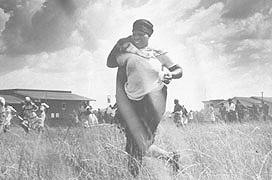 As the 1950s gave way to the 1960s the ANC and PAC both announced plans to tackle the pass laws for blacks (both men and women) with massive protests, civil disobedience and pass burnings. There was a sense of rivalry between the two organisations to get their campaigns off the ground first.Suddenly the country was rocked by the events of 21 March in Sharpeville where people had gathered to show the police that they did not have their passes – and thus to invite arrest. In the general confusion and escalating tension of the situation, police shot and killed 69 people. World headlines condemned this callous example of unwarranted police repression against unarmed Africans. Predictably, and almost immediately, there was a government crackdown of all black opposition. At a single stroke the national liberation movement was stopped (temporarily, at least) in its tracks and the Congress Alliance was plunged into disarray. The government declared a state of emergency, hundreds of arrests were made and in April 1960 the ANC and newly-formed PAC were banned as lawful political parties. Both organizations were driven underground. By mid-1961 Congress leaders had come to the realization that non-violent methods of resistance had failed and would have to be abandoned; the ANC and PAC both established military wings - Umkhonto we Sizwe and Poqo respectively. The new strategy was to turn to violence, to try to harm the economy and to gain publicity for the fact that the ANC was still a viable organization despite being banned.The decline of the Federation of South African WomenThe banning of the ANC in 1960 threw the FSAW into a hopeless position. It had been conceived on the 1950s model of resistance and it was doomed to flounder in the 1960s. It had not been banned but its ally, the ANC, had been driven underground. The immediate goal was to try to regroup. Its most prominent female leaders, Ngoyi and Joseph, had been detained. Some went into exile and worked for the ANC, such as Ruth Mompati, for example, who became secretary of the ANCWL in Tanzania in 1962. Similarly, Hilda Bernstein escaped to London and became a member of the External Mission and the ANCWL. But those who remained in South Africa were hamstrung because their FSAW structures were no longer in place.In early 1961 it was decided that regional organisers should try to manage resistance at the ground level. Certain regional organisations such as the Federation of Transvaal Women (FEDTRAW), Natal Organisation of Women (NOW) and the United Women's Congress (UWCO) in the Western Cape, were formed to circumvent the difficulty and try to move ahead. Women like Dorothy Nyembe, who became President of the Natal Rural Areas Committee still played a role at local level. In 1962 she organised anti-government demonstrations among rural women during the Natal Women's Revolt.By September 1961 the FSAW had made enough ground to hold a reasonably well-attended national conference in Port Elizabeth and Lilian Ngoyi and Helen Joseph were re-elected. Ngoyi was upbeat in her report and her reminder that freedom was not easily won. But bad times were near at hand. In October Ngoyi was banned and confined to Orlando for 5 years. Florence Matomela of the eastern Cape section suffered a similar fate. And in early 1962 there was worse to come. Helen Joseph's banning order expired but she was served another within a few months, becoming the first person to be confined to house arrest. With the loss of its three main leaders there was no chance of revival.In 1963 the Congress of Democrats (COD) was banned which was another blow for many politically active women. In the next few years more of the leading women were removed from office in the organisation by government orders and arrests. The list included, among others, Albertina Sisulu, Mary Moodley, Amina Cachalia, Liz Abrahams and Bertha Mashaba. In 1965 Ray Alexander went into exile in Zambia. By the mid-1960s the FSAW had declined into obscurity. But the spirit of women's resistance had not been destroyed. As Walker puts it ‘After a period of apparent dormancy in the late 1960s – the result of the massive crackdown of the previous years – women began to regroup in the 1970s' (Walker 1991:275).New resistance stirs: Student activism and Black Consciousness in the 1960sIn the vacuum caused by the banning of the ANC and PAC, the late 1960s saw the early rise of a new source of resistance – the Black Consciousness Movement. It was black students who took the initiative. They were angered by a snub from the white student body and formed their own organisation, the South African Students' Organisation (SASO) led by Steve Biko, through which they planned to formulate their own political ideas and strategies.The Black Consciousness ideology is not the issue here, so suffice it to say that its adherents rejected white partnership and sought to emphasise and promote black self-esteem and assertiveness. The movement came to prominence in the 1970s, but the first significant group to identify with Black Consciousness principles was SASO, and it held its first conference in 1969. These black students were studying under very difficult circumstances in university campuses and it is unlikely, although not impossible, that there were many women students among them. Certainly Mamphela Ramphele began her medical studies at the University of Natal in 1967 (where Steve Biko began his in 1966) and it was here that she met and fell in love with Biko, who became the leader of the Black Consciousness Movement. She too was a member of SASO and shared his political convictions. In the 1970s a women's organization inspired by the Black Consciousness Movement, the Black Women's Federation, was formed in 1975.Indian women and resistance in the 1960s Amina Cachalia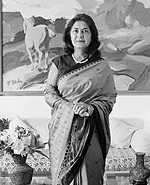 In the early 1960s the government set up the Indian National Council (NIC) supposedly to act as a link between the minister of Indian Affairs and the Asian community and to make recommendations to the minister. However, the council was seen by the Indians as a stooge of the government and few respected members of the community would accept nomination on what they scathingly called an ‘apartheid body'. In the late 1950s and the 1960s many Indian families had suffered great hardship under the Group Areas Act. Indians were forcibly made to move from their homes to make way for white development in Natal. Appeals to the authorities met with stubborn indifference. In an effort to show their resistance to these two discriminatory measures Indian women activists staged a march to the Union Buildings in Pretoria in October 1963. Zainab Asvat, who had been so prominent in the Indian passive resistance campaign of 1946, was the main organiser of the march. Most of the women were from Johannesburg and Pretoria. Unlike the previous marches to the Union Buildings, on this march the women were subjected to violence. The police turned dogs on them and baton charged them. Soon after this, Zainab was banned for five years. After her banning expired, she and her husband Dr Kazi, who had also been banned, took exit permits and went to live in London.Zainab Asvat was by no means the only Indian woman who had a high political profile at the time. The following year (1964) another prominent Indian women, Amina Cachalia, was banned for five years for her role in the FSAW. And in 1966 Phyllis Naidoo was banned and detained for ten days for breaking her banning order. Soon afterwards she left South Africa for Lesotho, where she subsequently became the victim of a parcel bomb.Women in the 1970s - Soweto and mounting pressure on the apartheid state ↵ The Day Our Kids Lost Faith. 1976. © Bailey's African History Archives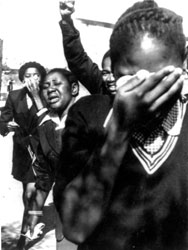 During the 1970s, and particularly in the late 1970s after the Soweto uprising of 1976, there was increasing pressure, both internal and international, on the apartheid state. The riots also played an important role in the revival of the ANC and the PAC, both of which had been banned in 1960 and were operating underground. The government had to cope with economic sanctions, military pressure from Cuba and the countries of the Eastern Bloc and diplomatic estrangement from overseas.In this heightened resistance against the state women once again played an important role not only within South Africa but as part of the banned ANC operating from outside the country's borders. Some, such as Lindiwe Sisulu even joined the armed wing of the ANC. After her release from detention she joined Umkhonto we Sizwe, underwent military training and later specialised in Intelligence.Women and the Black Consciousness Movement in the 1970s 1970'S - Steve Bantu Biko with his son, Samora. Steve Biko was the Black Conscience leader, political activist and student leader. (Photograph by Drum photographer © Baileys Archive).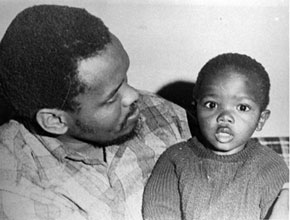 The Black Consciousness Movement, led by Steve Biko, was a new source of resistance that had arisen in the late 1960s among students who formed the student body SASO. The movement increased in significance when the Black People's Convention (BPC) was established in 1972. A number of women, such as Baleka Kgositsile, Winnie Mandela and Mamphela Ramphele were active in both the Black Consciousness Movement and the ANC underground. Mamphela Ramphele was also involved in child welfare and founded the Zanempilo Community Health Centre near King William's Town. Later, after her banishment to rural Northern Transvaal, she set up the Isutheng Community Health Programme.In 1975 a group of politically active women headed by Fatima Meer, established the Black Women's Federation (BWF). Meer became the first president and other executive members were Sally Motlana, Theresa Hendrickse, Kate Jonkers, Deborah Mabelitsa, F. Skhosana, Winnie Mandela , Ann Tomlinson, Merina Nyembezi, Vuyi Moloto, Jeanie Noel and Virginia Gcabashe. A year after the formation of the federation, Fatima Meer was banned. The government also banned a meeting that was to be held by the federation and other anti-apartheid organisations in Durban in protest of Meer's banning.In 1976 in the aftermath of the Soweto riots, Winnie Mandela set up the Black Parents' Association (BPA). Both the BWF and the BPA allied themselves to the Black Consciousness Movement. When Biko died in 1977 while being held in detention, a storm of protest arose in the country and there was also increased international condemnation of the regime. All the black consciousness organisations were banned in 1977, including the women's organisations.The Indian Council revamped as the SAIC: ReactionThe National Indian Council set up by the government in the 1960s had been scorned by prominent Indian leaders although it continued to function or some years. The Soweto riots of 1976 had prompted Vorster to make some limited concessions to the political position of Coloureds and Indians. In 1978 legislation provided for a revised body of 40 elected and five nominated members of the Indian community to be called the South African Indian Congress (SAIC). Once again there was only limited support for the idea, most Indians expressing the feeling that universal franchise in a unitary state is what they were holding out for. Progressive Indians, among them women such as Amina Cachalia, Fatima Meer and Ela Gandhi (who had been elected as vice-president of the revived Natal Indian Congress) were opposed to this new form of apartheid and anti-SAIC committees were formed to resist the measure. In 1981 when the Council's election took place only 10% of the Indian voters cast their votes.Women and labour issues: The trade unions in the 1970sIn the 1960s the country's industrial economy had matured and by the 1970s black workers were becoming increasingly restless about exploitative working conditions. A number of strikes were held (particularly in Natal) in 1973 and between 1973 and 1975 many new trade unions were formed. Women such as Linda Komape and Emma Mashinini were prominent in trade unionism, fighting for the rights of women in the workplace. By 1977 the effects of worldwide criticism and withdrawal of foreign capital led to an economic recession. To counteract widespread worker dissatisfaction Vorster appointed two commissions of enquiry in 1977: the Wiehahn and the Riekert Commissions. Wiehahn recommended that black trade unions should be legalised and that certain forms of job reservation should be scrapped. Riekert made a number of suggestions on allowing urbanised black workers residential rights. Between 1979 and 1982, as result of the legalisation of black trade unions, unionisation of black workers doubled. Black trade unionism was set to become a powerful force in South African politics, which is still the case in South Africa today.Apartheid crumbles - Women in the turmoil of the 1980s  Women from the Crossroads squatter camp demonstrate outside parliament demanding protection from Witdoek (white headband vigilantes for the right to rebuild their bent-out hopes). Cape Town. June 1986. © Guy Tillim.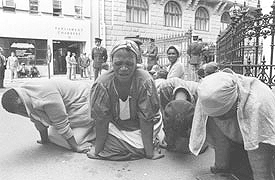 The 1980s saw escalating state repression and mass detentions. In a frenzy of desperate reaction, the government declared a series of back-to-back states of emergency from 1985 to 1987. In 1988 a number of organisations including the UDF and COSATU were restricted. In 1984 PW Botha made a desperate effort to make reforms by introducing the tricameral constitution: three parliaments were set up, one each for whites, Coloureds and Indians. But this was widely rejected by the Coloured and Indian people and seemed doomed to fail from its very inception.Conflict rose to unprecedented heights and even went beyond black-white unrest, with Inkatha clashing with the ANC/UDF and breaking their ties. Press freedom was restricted; there was turmoil everywhere and South Africa had in effect become a police state. When Botha suffered a stroke in 1989 and FW de Klerk took over it had become abundantly clear that a process of reform had to begin. He released a group of prominent political prisoners, including Walter Sisulu and began to consult with them.Throughout the 1980s women were again at the forefront of the struggle. Prominent female activists like Geraldine Fraser-Moleketi continued to leave the country and go into exile. In 1980 she joined the ANC in Zimbabwe and worked in political structures under Joe Gqabi. She then enlisted in Umkhonto we Sizwe receiving her training in Angola. Other women who had remained in South Africa began to establish women's organisations again and to align these to the newly-formed UDF, which was widely described as the ‘ANC in disguise'.The United Women's Congress (UWCO), 1981 A UDF Protest sticker.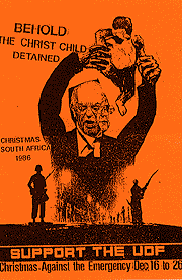 As a result of parent's reactions to the 1976 uprisings and their aftermath, ex-FSAW (Federation of South African Women) members in the Western Cape began organising themselves from as early as 1978 and eventually formed the United Women's Congress (UWCO) in 1981. The organisation took up campaigns such as child care, the bread price and bus fare increases. Other branches dealt with housing campaigns and launched rent boycotts and also defended children against police brutality. In 1986, the United Women's Congress joined forces with the Women's Front, another women's organisation in the Western Cape. UWCO was one of the few organisations that existed at the time, and it spearheaded the formation of the United Democratic Front (UDF). In 1986 UWCO began a process of re-establishing the Federation of South African Women (FSAW) by uniting with other women's organisations such as the Natal Organisation of Women (NOW) and the Federation of Transvaal Women (FEDTRAW).The United Democratic Front (UDF), 1983The UDF was launched in Mitchell's Plain near Cape Town in 1983. About 600 delegates from more than 230 organisations and a crowd of about 13 000 people converged on the area. There were delegates representing students, youth, worker, civic, women's, religious, sport and trade union organisations. The gathering was the biggest crowd of anti-apartheid groupings since the mass meetings of the Congress Alliance in the 1950s. The initial aim of the UDF was to oppose the nationalist government's tricameral parliamentary proposals but in a short time it became the leading anti apartheid political movement within the country, with more than 1,5 million supporters. It mobilised nationwide resistance, led a series of boycotts, and became involved in labour issues. While the UDF was non-aligned, most of its leadership and affiliates were either members of the underground ANC or sympathetic to it. With the unbanning of the ANC in 1990 many of the prominent UDF members joined the ANC. Soon afterwards, the UDF was disbanded.The Natal Organisation of Women (NOW), 1983 Mrs Sisulu (centre) and executive members of the Natal Organisation of Women at the launch of NOW. 1984. © Omar Badsha.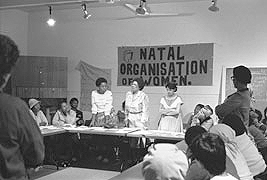 The Natal Organisation of Women was formed in December 1983 as one of the affiliates of the UDF. From as early as 1980 women from Durban had been coming together on an annual basis to commemorate August 9th. The organizers of those events discussed the need for an ongoing programme that would unite women and deal with women's issues. In December 1983 NOW was formed. The first president was Pumzile Mlambo (later to become South Africa's first female deputy president) while Hersheela Narsee was secretary. The following year Nozizwe Madlala took over as president and Victoria Mxenge was elected as secretary.The main aim of NOW was to fight for the upliftment of women and therefore a constitution that would safeguard women's rights was formulated. Women were trained and encouraged to take up leadership positions in various fields. NOW also campaigned for better housing at rates that were affordable, and was concerned with pass laws, the lack of proper maternity benefits and child-care. The establishment of NOW was a major factor in the increased role of women in political and civic organizations and in the establishment of the rights of women in the struggle and all spheres of society.With the declaration of the 1986 State of Emergency, and the mass detentions and restrictions on the UDF that followed, NOW activists found themselves filling the leadership vacuum in Natal and spearheaded a number of UDF campaigns that the UDF itself could not carry out. It helped the victims by providing shelter, food and moral support. The organisation was disbanded in 1990.The Federation of Transvaal Women (FEDTRAW), 1984FEDTRAW was formed in December 1984, bringing together close to 200 women from all over the Transvaal (now Gauteng ). The formation of FEDTRAW was based on the same lines as its mother body the Federation of South African Women (FSAW) and also in commemoration of Women's Day, August 9th . The women worked together on issues such as high food prices, high rents conscription of men into the army and inadequate child-care facilities. It also focussed on the plight of rural women. The federation supported the families of detainees and the youth in their fight for democratic Student Representative Councils (SRCs), which could fight against sexual harassment at schools and to popularise the Freedom Charter. The Women's charter was adopted as a working document for FEDTRAW as the demands of women at the time were the same as those made in 1955. Sister Bernard Ncube was elected as first president of the federation, while Albertina Sisulu, Rita Ndzanga, Francis Baard and Maniben Sita were elected as active patrons. Helen Joseph and Winnie Mandela were non-active patrons.Trade Unions in the 1980s: COSATU, 1985There was an unprecedented level of resistance in factories and black communities in the 1980s over economic and political issues. In fact it was a period in which the highest level of strikes in South African history was recorded. As large-scale political organisations like the UDF emerged it became necessary to form an umbrella federation of trade unions. After protracted negotiations the Congress of South African Trade Unions COSATU was formed in November 1985. At the time of its establishment it had more than 462 000 members and by 1991 this number had grown to more than 1 258 800. The largest proportion of its members came from the manufacturing and mining sectors. The activities of Cosatu became closely linked to the wider liberation struggle. Women like Emma Mashinini were instrumental in its formation.The UDF Women's Congress, 1987This women's organisation was formed in April 1987. Its aims were to uphold the Freedom Charter and the Women's Charter, both of which were drawn up in the 1950s. The body was formed by all women's organisations, which were United Democratic Front (UDF) affiliates, and it included women's co-operatives, the women's section of youth and civic organisations, unions and church groups. It aimed to teach men and women in the UDF about women's oppression and to increase women's skills. It was against any form of discrimination based on sex and was to be a forum to discuss issues effecting women in all UDF organisations.The pre-election period - Women in the early 1990s  Members of the ANC and its ally's protest against the state sponsored violence in Natal. Cape Town. 1993. © Omar Badsha.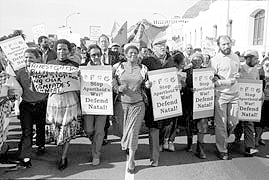 By the time the 1980s drew to a close the revolt against the government, increased international pressure and the regime's counter-revolution of oppression had reduced the country to a state of anarchy. Violence escalated in the 1990-1994 period with more than 700 people dying violently in the first eight months of 1990. The economy was in shreds and there was still no real constitutional reform that would give the blacks any meaningful say in government. FW de Klerk realized that reform had to take place and in the March 1992 referendum, 68,6% of the whites who voted gave him the mandate to bring about changes.The unbanning of the ANC, PAC and SACP: Negotiations beginDe Klerk promptly announced that several racial laws would be repealed; he then released eight political prisoners. On 2 February 1990 the ban on the ANC, PAC and SACP was lifted, and shortly thereafter, because there was no longer any need for a ‘front' organization, the UDF was disbanded. De Klerk also announced that all political prisoners, including Nelson Mandela, were to be released. On 11 February 1990, a memorable day, a smiling Nelson Mandela left prison after 27 years, a free man at last.Negotiations were then initiated in May 1990 at Groote Schuur, Cape Town, to be followed by Convention for a Democratic South Africa (CODESA) I and II. However, the course of negotiations is not the issue here. What is more relevant is that women activists began to return to South Africa to take up senior political posts and make an active contribution in the progress towards democracy.Women at the fore againA number of prominent women began to filter back into South Africa where there was no longer any need to conceal their political commitment. Many of them have since taken leading positions in the ANC government. In 1990, for example, Geraldine Fraser-Moleketi returned from exile at request of South African Communist Party (SACP). She subsequently resumed work as personal assistant to Joe Slovo and Chris Hani. In the same year Lindiwe Sisulu returned and began to work for Dr Jacob Zuma, while Gill Marcus took a post in the ANC Department of Information and Publicity. Indian activists Phyllis Naidoo and Shanthivathie (Shanthie) Naidoo, singer Miriam Makeba and trade unionist Ray Alexander also came home. Patricia De Lille was appointed to a senior PAC post while Baleka Kgositsile was elected as Secretary General of the African National Congress Women's League (ANCWL).In 1991 Winnie Mandela, Albertina Sisulu and Gill Marcus were elected to the National Executive Committee of the ANC and Gertrude Shope became the president of the ANCWL. Gill Marcus was subsequently given the important task of training ANC media workers and voter educators prior to the 1994 elections. She also accompanied Nelson Mandela on his election campaign. The year 1992 saw a crucially important development when women participated in the discussions at the CODESA under the auspices of the Women's National Coalition (WNC) and Nkosazana Dlamini-Zuma was chosen to represent women's views as part of the Gender Advisory Committee.The Women's National Coalition (WNC)Soon after the unbanning of the ANC and its structures towards the end of 1990, the ANC Women's League lobbied all the women's organisations to set up a coalition. The task of this coalition would be to do research, co-ordinate, and draw up a women's charter based on the priorities and concerns of women from all walks of life throughout the country. The National Women's Coalition was launched early in 1991, and started working on the Women's Charter immediately. The charter was completed in 1994 and was handed over to Mandela in parliament. The issues of concern to women that were listed in this women's charter were then incorporated in the new constitution and into the Bill of Rights. The Women's National Coalition now focuses on training for parliamentary and local government candidates and community leaders and plays a key role in adult basic education and gender training.The 1994 election - The first democratic general election in South AfricaOn 27 April 1994 South Africans formed long queues at polling stations throughout the country. A spirit of goodwill prevailed and all violence (contrary to expectations) came to a halt. The result was a landslide victory for the ANC: it gained 62, 65% of the votes and proved to be the most popular party, the only party indeed, to have countrywide popular support. In the National Assembly the ANC therefore held 252 of the 400 seats. Nelson Mandela, as the leader of the ANC, became the new president of South Africa.Women in the new democracy ↵ Women in Parliament. The opening of Parliament 2005. © GCIS.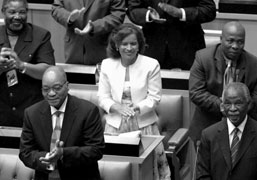 Soon after the election in 1994, the new Minister of Justice, Dullah Omar, proposed the idea of the Truth and Reconciliation Commission (TRC). The commission was set up in 1995 and statements were heard by more than 20 000 people, including women. No women applied for amnesty. In 1996 a new constitution (with provision for women's rights) was introduced and importantly for women, a Commission for Gender Equality was set up. The first 10 years of democracy have been remarkable in many ways but there are still a number of crucial challenges to be met.The first female Deputy President of the Republic of South AfricaWhen Thabo Mbeki announced in 2005 that the newly appointed deputy president was to be Phumzile Mlambo-Ngcuka, history was made. She became the first woman deputy president of South Africa. The appointment was certainly well-deserved. She is a woman who believes that women need not feel disadvantaged, or need to defer to men, simply because they are women. She has an impressive record not only of welfare work among her people but also as an educator, a campaigner for women's rights and a senior politician.Women in the ANC governmentSouth African women, across racial lines, have been the source of courage for the entire community in the struggle for democracy. President Thabo Mbeki stated categorically in his book of 2004: ‘No government in South Africa could ever claim to represent the will of the people if it failed to address the central task of emancipation of women in all its elements, and that includes the government we are privileged to lead’. The government's record in this regard is impeccable.The number of women in official posts at all three levels of government is impressively high. This bears out the terms of the Women's Charter that there will be no discrimination on the basis of sex. Currently women make up 33 percent of the cabinet. Women are also prominent in the diplomatic service. This is indeed a far cry far cry from the days under the minority white government when Helen Suzman stood alone as a woman in parliament.South African women: The challenges ahead HIV (Aids) protest at an Aids conference. Durban. 2000. © Paul Weinberg, South Photographs, The Bigger Picture.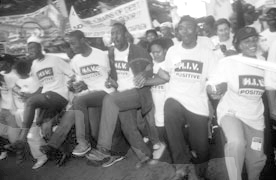 South African society remains a pluralist one with huge cultural diversities, and there are many challenges ahead. Furthermore, in modern-day South Africa women are faced with a wide range of issues such as the high crime rate, domestic violence, child abuse, HIV/AIDS, poverty, poor local government delivery and unemployment. Motherhood is still central to most women's lives across the board and women's role in family life is still the basis of a morally sound, orderly society. Although great strides have been made, gender discrimination still takes place in the workplace, and while there are notable exceptions, women are as yet poorly represented in top managerial and executive posts country-wide.However, women have shaken off the shackles of the past and in their determined struggle against political oppression and gender inequality they have earned themselves a place in the sun in the new South Africa. As this piece is being written, in January 2006, there is the news that Africa's first female elected head of state, Ellen Johnson-Surleaf of Liberia, is about to take office in Monrovia. In this the 50 year commemoration of the Women's March of 1956 we celebrate the role that women have played in the making of modern South Africa and look towards their future role with confidence.BibliographyText ReferencesAfricanhistory. Feature. [online] “Federation of South African Women.” Available at: http://africanhistory.about.com/od/apartheidterms/g/FSAW.htmBerger, I. 1992. Threads of solidarity: Women in South African industry, 1900-1980. Bloomington and London: Indiana University Press and James Currey.Bozzoli, Belinda, ed. 1987. Class, community and conflict: South African perspectives . Johannesburg: Ravan Press.Bozzoli, Belinda, with Mmantho Nkotsoe. 1991. Women of Phokeng: Consciousness, life strategy and migrancy in South Africa, 1900 – 1983 . Johannesburg:Ravan.Brink, Elsabe. 1990. ‘Man-made women; Gender, class and the ideology of the volksmoeder ' in Cherryl Walker, ed, 1990. Women and gender in southern Africa to 1945 . Cape Town and London: David Philip and James Currey.Callinicos, L (1993); A Place in the City: The Rand on the Eve of Apartheid, Ravan Press, Cape Town.Cock, Jaclyn. 1991. Colonels and cadres: War and gender in South Africa . Cape Town: Oxford University Press.Coullie, J.L., ed. 2004. The closest of strangers: South African women's life writing. Johannesburg: Witwatersrand University Press.DACST (2000) Women Marching into the 21st Century: Wathint' abafazi wathint' imbokodo, Sheron Printers. http://www.museums.org.za/sam/conf/enc/pics/gaull/gaul_04b.jpgDavenport, T.R.H. 2005. ‘South Africa's Janus moment: The schizophrenic 1940s', South African Historical Journal , 52, 191-205.Daymond, M.J. et al, eds. 2003. Women writing Africa: The southern region . Johannesburg: Witwatersrand University Press.Freund, B. 1991. ‘Indian women and the changing character of the working class Indian household in Natal 1860-1990', Journal of Southern African Studies , 17, 3, 414-429.Gaitskell, D. 2002. ‘The imperial tie: obstacle or asset for South Africa's women suffragists before 1930', South African Historical Journal , 47 (2002), 1-23.Krikler, J. 1996. ‘Women, violence and the Rand Revolt of 1922', Journal of Southern African Studies , 22, 3, 349-373.Liebenberg, B.J. and S.B. Spies, eds. 1993. South Africa in the 20 th century . Pretoria: J.L. van Schaik .Lodge, Tom. 1985. Black politics in South Africa since 1945 . Johannesburg: Ravan Press. See particularly chapter 6: ‘Women's protest movements in the 1950s'.Musiker N and Musiker R (2000) A Concise Historical Dictionary of Greater Johannesburg, Francolin Publishers, Cape Town .Padayachee, V. and S. Vawda. 1999. ‘Indian workers and worker action in Durban, 1935-1945', South African Historical Journal , 40, 154-178.Southey, Nicholas. 2006. HHYGEN-B, Gendering South African History, History Honours. Pretoria: University of South Africa.Van Heyningen, Elizabeth. 1999. ‘The voices of women in the South African War', South African Historical Journal , 41, 22-43.Vincent, Louise. 2000. ‘Bread and honour: White working class women and Afrikaner nationalism in the 1930s', Journal of Southern African Studies , 26, 1, 61-78.Vincent, Louise. 1999. ‘The power behind the scenes: The Afrikaner nationalist women's parties, 1915 to 1931', South African Historical Journal , 40, 51- 73.Walker, Cherryl, ed. 1990. Women and gender in southern Africa to 1945 . Cape Town and London: David Philip and James Currey.Walker, Cherryl. 1991. Women and resistance in South Africa . Cape Town: David Philip.Walker, C (1982); Women and Resistance in South Africa, Onyx Press, London .Wells, Julia. 1993. We now demand! The history of women's resistance to pass laws in South Africa . Johannesburg: Witwatersrand University Press.Wells, Julia. 1983. ‘Why women rebel: A comparative study of South African women's resistance in Bloemfontein (1913) and Johannesburg (1958), Journal of Southern African Studies , 10, 1, 55-70.Wikipedia Online Encyclopaedia. Feature: Miriam Makeba. Available at: http://en.wikipedia.org/wiki/Miriam_MakebaSelect Bibliography“Federation of South African Women.” Africanhistory website. [online, accessed 26 June, 2009]Mufson Steven, Fighting Years: Black Resistance and the Struggle for a New South Africa, Boston: Beacon Press, 1990.SADET, The Road to Democracy in South Africa, Vol. 1 (1960-1970), Cape Town: Zebra Press, 2004.SADET, The Road to Democracy in South Africa, Vol. 2 [1970-1980], Pretoria: UNISA Press, 2006.SAPA. TRC. “MK Commander Alleges Sexual Abuse in ANC Exile Camps,” Umtata: South African Press Association (SAPA), June 18 1996.SAPA. TRC. “ANC Women Cadres Were Sexually Abused, Modise Admits,” Cape Town: SAPA, 1997.The African Music Encyclopaedia. Miriam Makeba.1965 Memorandum on ANC Women’s Bureau, ANC Morogoro Papers, Box 3, ANC Archives, UFH cited in SADET, The Road to Democracy in South Africa, Vol. 1 (1960-1970), Cape Town: Zebra Press, 2004.Further readingReddy E. S., The struggle for liberation in South Africa and international solidarity: A selection of papers published by the United Nations Centre against Apartheid, New Delhi: Sterling, 1993.Suki Ali, Global Feminist Politics: Identities in a Changing World.Lyn S. Graybill, Truth and Reconciliation in South Africa: Miracle or Model?Reddy E. S. The struggle for liberation in South Africa and international solidarity: A selection of papers published by the United Nations Centre against Apartheid, New Delhi: Sterling, 1993.Last updated : 08-Apr-2019